ALLEGATO 1) ISTITUTO ROMANO DI SAN MICHELEP.le Antonio Tosti n. 4 – ROMAOGGETTO: ELENCO DEGLI OPERATORI ECONOMICI PER L’ESPLETAMENTO DI PROCEDURE NEGOZIATE PER L’ESECUZIONE DI LAVORI PUBBLICI – AGGIORNAMENTI SEMESTRALICATEGORIE DI LAVORIALLEGATO 2)Spett.le Istituto Romano di San MichelePiazzale Antonio Tosti 400147 Romaistitutoromanosanmichele@pcert.postecert.itOGGETTO: DOMANDA DI ISCRIZIONE NELL’ELENCO DEGLI OPERATORI ECONOMICI DI LAVORI – AGGIORNAMENTI SEMESTRALIIl sottoscritto ……………..……………………………….……………………………...……………nato a …………………………………..……………… Prov. …………. il .……………….………..residente nel Comune di ……………..…………........……….. Prov. ….………. Stato …………….Via/Piazza ………..…………………...…………………………………………..…….. n. ...……….Codice fiscale …………………………………………………………………………………………in qualità di ……………………………………………………………………………………….…...dell’impresa .………………………..........................................………………………………………con sede nel Comune di ……………………………………..… Prov. ………..… Stato ……………Via/Piazza …...………………..……………………………………………………..…... n. ….…......Con Codice fiscale ……………….............................…………………………………………………Partita IVA:………………...……………………………………………………….…………………telefono …………………………………………..….…. Fax ……………………………………….. e mail ……………………………………………….. PEC …………………………………..………CHIEDEl’iscrizione dell’Impresa che rappresenta nell’elenco degli operatori economici dell’Ente per le seguenti categorie di lavori: A tal fine, ai sensi e per effetto degli artt. 48 e 76 del DPR 28.12.2000, n. 445 e smi, consapevole della responsabilità e delle conseguenze civili e penali previste in caso di mendaci dichiarazioni DICHIARAche la ditta ha la seguente denominazione o ragione sociale …………...……………………………………………………………………………………………………………………………………………………………………………………………...… che l’impresa è iscritta nel registro delle Imprese della CCIAA di …………………………..…… per le seguenti attività …………………………………………………………….………….………………………………..……..…….…………………………………………………………………………………………… …………………………………………………………………………………………………………ed attesta i seguenti dati:n. iscrizione ……………………………………………..……………..…...... nel registro impresedata di iscrizione……………………………………………………………………………...…....annotata nella sezione speciale ARTIGIANI con il numero Albo Artigiani …………...………….già iscritta al registro delle ditte con il n. …………………….………………………………….....sede ………………………………….…………………… data di fondazione …………..…….. costituita con atto …………….……………….……. capitale sociale Euro ……….…………….. durata dell’impresa / data di termine ……………........ Forma giuridica …………………………oggetto sociale (se necessario, indicare una sintesi) ……………………..…………………..… ………………………………………………………………..……………….……………………..………….…………………………………………………………………………………………titolari, soci, direttori tecnici, amministratori muniti di rappresentanza, soci accomandatari (indicare i nominativi, le qualifiche, le date di nascita e la residenza ed il codice fiscale) ………………………………………………………………………………………………………………………………………………………………………………………………………………..…………………………………………………………………………………………..………………………………………………………………………………………………………………………………………………………………………………………………………………………………………………………………………………………………………………………………………………………………………………………………………………………... di aver preso visione ed accettare incondizionatamente i patti e le condizioni contenute nell’avviso per la costituzione dell’elenco degli operatori economicidi possedere tutte le abilitazioni previste dalla vigente normativa per le prestazioni per cui richiede l’iscrizione nell’elenco degli operatori economicidi obbligarsi ad attuare a favore dei lavoratori dipendenti e se cooperativa anche verso i soci, condizioni normative e retributive non inferiori a quelle risultanti dai contratti di lavoro e dagli accordi locali integrativi degli stessi, applicabili alla data dell’offerta alla categoria e nella località in cui si svolgono i lavori ed a rispettare le norme e procedure previste dalla L. 19.3.90, n. 55 e s.m.i.di non trovarsi nelle condizioni previste nell’art. 80, del D.lgs 18.4.2016, n. 50 e smi, e più precisamente dichiara:che l’impresa non si trova in stato di fallimento, di liquidazione coatta amministrativa, di concordato preventivo, salvo il caso di cui all’articolo 186-bis del RD 16.3.1942, n. 267 o che non sono in corso procedimenti per la dichiarazione di tali situazioniOppure che sono cessate le incapacità personali derivanti da sentenza dichiarativa di fallimento o di liquidazione coatta con la riabilitazione civile, pronunciata dall’organo giudiziario competente in base alle condizioni e con il procedimento previsto dal Capo IX del D.Lgs. 09.01.2006, n. 5Oppure che è venuta meno l’incapacità a contrarre – prevista nei casi di amministrazione controllata e di concordato preventivo – per revoca o per cessazione dell’amministrazione controllata, ovvero per la chiusura del concordato preventivo – attraverso il provvedimento del giudice delegato che accerta l’avvenuta esecuzione del concordato ovvero di risoluzione o annullamento dello stessoOppureche si è concluso il procedimento dell’amministrazione straordinaria di cui al D.Lgs. n. 270/1999che nei propri confronti non sussistono cause di decadenza, di sospensione o di divieto previste dall'articolo 67 del decreto legislativo 6 settembre 2011, n. 159 o di un tentativo di infiltrazione mafiosa di cui all'art. 84, c. 4, del medesimo decreto e di non avere pendenti procedimenti per l’applicazione delle misure di prevenzione della sorveglianza (tale dichiarazione deve essere resa dal titolare e dal direttore tecnico, se si tratta di impresa individuale; da un socio e dal direttore tecnico, se si tratta di società in nome collettivo; dai soci accomandatari e dal direttore tecnico, se si tratta di società in accomandita semplice; dai membri del consiglio di amministrazione cui sia stata conferita la legale rappresentanza, di direzione o di vigilanza e dai soggetti muniti di poteri di rappresentanza, di direzione o di controllo, dal direttore tecnico e dal socio unico persona fisica, ovvero dal socio di maggioranza in caso di società con meno di quattro soci, se si tratta di altro tipo di società o consorzio)di non aver subito condanna con sentenza definitiva o decreto penale di condanna divenuto irrevocabile o sentenza di applicazione della pena su richiesta ai sensi dell'articolo 444 del codice di procedura penale, per uno dei seguenti reati:delitti, consumati o tentati, di cui agli articoli 416, 416-bis del codice penale ovvero delitti commessi avvalendosi delle condizioni previste dal predetto articolo 416-bis ovvero al fine di agevolare l'attività delle associazioni previste dallo stesso articolo, nonché per i delitti, consumati o tentati, previsti dall'art. 74 del DPR 9.10.1990, n. 309, dall'articolo 291-quater del DPR 23.1.1973, n. 43 e dall'articolo 260 del decreto legislativo 3.4.2006, n. 152, in quanto riconducibili alla partecipazione a un'organizzazione criminale, quale definita all'articolo 2 della decisione quadro 2008/841/GAI del Consigliodelitti, consumati o tentati, di cui agli articoli 317, 318, 319, 319-ter, 319-quater, 320, 321, 322, 322-bis, 346-bis, 353, 353-bis, 354, 355 e 356 del codice penale nonché all'art. 2635 del codice civile false comunicazioni sociali di cui agli articoli 2621 e 2622 del codice civilefrode ai sensi dell'articolo 1 della convenzione relativa alla tutela degli interessi finanziari delle Comunità europeedelitti, consumati o tentati, commessi con finalità di terrorismo, anche internazionale, e di eversione dell'ordine costituzionale reati terroristici o reati connessi alle attività terroristichedelitti di cui agli articoli 648-bis, 648-ter e 648-ter.1 del codice penale, riciclaggio di proventi di attività criminose o finanziamento del terrorismo, quali definiti all'articolo 1 del decreto legislativo 22 giugno 2007, n. 109 e successive modificazionisfruttamento del lavoro minorile e altre forme di tratta di esseri umani definite con il decreto legislativo 4 marzo 2014, n. 24ogni altro delitto da cui derivi, quale pena accessoria, l'incapacità di contrattare con la pubblica amministrazione (tale dichiarazione deve essere resa dal titolare e dal direttore tecnico, se si tratta di impresa individuale; da un socio e dal direttore tecnico, se si tratta di società in nome collettivo; dai soci accomandatari e dal direttore tecnico, se si tratta di società in accomandita semplice; dai membri del consiglio di amministrazione cui sia stata conferita la legale rappresentanza, di direzione o di vigilanza e dai soggetti muniti di poteri di rappresentanza, di direzione o di controllo, dal direttore tecnico e dal socio unico persona fisica, ovvero dal socio di maggioranza in caso di società con meno di quattro soci, se si tratta di altro tipo di società o consorzio.) OppureChe nei propri confronti sono state pronunciate le seguenti condanne:………………………………………..……………………………………………………………………………………………………………..…………………………………………………………………………………………………………………………………………...(riportare integralmente quanto indicato nella visura delle iscrizioni a proprio carico ai sensi dell’art. 33 del DPR 14.11.2002, n. 313 e smi) (il concorrente non è tenuto ad indicare nella dichiarazione le condanne quando il reato è stato depenalizzato ovvero quando è intervenuta la riabilitazione ovvero quando il reato è stato dichiarato estinto dopo la condanna ovvero in caso di revoca della condanna medesima) che nell’anno antecedente la data di pubblicazione del bando di gara non vi sono soggetti cessati dalle cariche societarie indicate all’articolo 80, c. 1, del D.lgs 18.4.2016, n. 50 e smi Oppureche i nominativi e le generalità dei soggetti cessati dalle cariche societarie indicate all’articolo 80, comma 1, del D.lgs 18.4.2016, n. 50 e smi nell’anno antecedente la data di pubblicazione del bando di gara di che trattasi, sono i seguenti: ………………………………………………………………………………………………….………………………………………………………………………………………………...e che nei confronti dei suddetti soggetti, durante il periodo in cui rivestivano cariche societarienon sono state pronunciate sentenze la condanna con sentenza definitiva o decreto penale di condanna divenuto irrevocabile o sentenza di applicazione della pena su richiesta ai sensi dell'articolo 444 del codice di procedura penale, per uno dei reati indicati nell’art. 80, c. 1 del D.Lvo n. 50/2016 e smiOppurenel caso di sentenze a carico, la ditta ha adottato atti e misure di completa ed effettiva dissociazione dalla condotta penalmente sanzionata, dimostrabili con la documentazione allegata …………………………………………………………………………………… …………………………………………………………………………………………………………………………………………………………………….… di non aver commesso gravi infrazioni debitamente accertate alle norme in materia di salute e sicurezza sul lavoro nonché agli obblighi di cui all'art. 30, c. 3 del D.Lgs. n. 50/2016 e s.m.i.di non trovarsi in stato di fallimento, di liquidazione coatta, di concordato preventivo, salvo il caso di concordato con continuità aziendale, o nei cui riguardi sia in corso un procedimento per la dichiarazione di una di tali situazioni, fermo restando quanto previsto dall'art. 110 del D.Lgs. n. 50/2016 e s.m.i.che non si è reso colpevole di gravi illeciti professionali, tali da rendere dubbia la sua integrità o affidabilità (tra questi rientrano: le significative carenze nell'esecuzione di un precedente contratto di appalto o di concessione che ne hanno causato la risoluzione anticipata, non contestata in giudizio, ovvero confermata all'esito di un giudizio, ovvero hanno dato luogo ad una condanna al risarcimento del danno o ad altre sanzioni; il tentativo di influenzare indebitamente il processo decisionale della stazione appaltante o di ottenere informazioni riservate ai fini di proprio vantaggio; il fornire, anche per negligenza, informazioni false o fuorvianti suscettibili di influenzare le decisioni sull'esclusione, la selezione o l'aggiudicazione ovvero l'omettere le informazioni dovute ai fini del corretto svolgimento della procedura di selezione)che la propria iscrizione all’elenco degli operatori economici non determina una situazione di conflitto di interesse ai sensi dell'art. 42, comma 2 del D.Lgs. n. 50/2016 e smi, non diversamente risolvibiledi non essere stato coinvolto nella preparazione della documentazione necessaria alla procedura e pertanto di non aver creato alcuna distorsione della concorrenzadi non essere stato soggetto alla sanzione interdittiva di cui all'art. 9, comma 2, lettera c) del decreto legislativo 8 giugno 2001, n. 231 o ad altra sanzione che comporta il divieto di contrarre con la pubblica amministrazione, compresi i provvedimenti interdittivi di cui all'articolo14 del decreto legislativo 9 aprile 2008, n. 81che la ditta che rappresenta non è iscritta nel casellario informatico tenuto dall'Osservatorio dell'ANAC per aver presentato false dichiarazioni o falsa documentazione nelle procedure di gara e negli affidamenti di subappalti (Il motivo di esclusione perdura fino a quando opera l’iscrizione nel casellario informatico)che la ditta che rappresenta non è iscritta nel casellario informatico tenuto dall'Osservatorio dell'ANAC per aver presentato false dichiarazioni o falsa documentazione ai fini del rilascio dell'attestazione di qualificazionedi non aver violato il divieto di intestazione fiduciaria di cui all'articolo 17 della legge 19 marzo 1990, n. 55. (L'esclusione ha durata di un anno decorrente dall'accertamento definitivo della violazione e va comunque disposta se la violazione non è stata rimossa)la propria condizione di non assoggettabilità agli obblighi di assunzioni obbligatorie di cui alla legge n. 68/99 (nel caso di concorrente che occupa non più di 15 dipendenti oppure nel caso di concorrente che occupa da 15 a 35 dipendenti qualora non abbia effettuato nuove assunzioni dopo il 18 gennaio 2000)Oppurela propria ottemperanza agli obblighi di assunzioni obbligatorie di cui alla legge n. 68/99 (nel caso di concorrente che occupa più di 35 dipendenti oppure nel caso di concorrente che occupa da 15 a 35 dipendenti che abbia effettuato una nuova assunzione dopo il 18 gennaio 2000)che l'operatore economico che, pur essendo stato vittima dei reati previsti e puniti dagli articoli 317 e 629 del codice penale aggravati ai sensi dell'articolo 7 del decreto-legge 13.5.1991, n. 152, convertito, con modificazioni, dalla legge 12.7.1991, n. 203, non risulti aver denunciato i fatti all'autorità giudiziaria, salvo che ricorrano i casi previsti dall'articolo 4, primo comma, della legge 24 novembre 1981, n. 689 (la circostanza di cui al primo periodo deve emergere dagli indizi a base della richiesta di rinvio a giudizio formulata nei confronti dell'imputato nell’anno antecedente alla pubblicazione del bando e deve essere comunicata, unitamente alle generalità del soggetto che ha omesso la predetta denuncia, dal procuratore della Repubblica procedente all'ANAC, la quale cura la pubblicazione della comunicazione sul sito dell'Osservatorio)che l'operatore economico non si trova rispetto ad un altro partecipante alla medesima procedura di affidamento, in una situazione di controllo di cui all'articolo 2359 del codice civile o in una qualsiasi relazione, anche di fatto, se la situazione di controllo o la relazione comporti che le offerte sono imputabili ad un unico centro decisionale di non avere commesso violazioni gravi, definitivamente accertate, rispetto agli obblighi relativi al pagamento delle imposte e tasse secondo la legislazione italiana o quella dello Stato in cui sono stabiliti (costituiscono gravi violazioni quelle che comportano un omesso pagamento di imposte e tasse superiore all'importo di cui all'articolo 48-bis, commi 1 e 2-bis del DPR 29.9.1973, n. 602; costituiscono violazioni definitivamente accertate quelle contenute in sentenze o atti amministrativi non più soggetti ad impugnazione)che non ha commesso violazioni gravi, definitivamente accertate, rispetto agli obblighi relativi al pagamento dei contributi previdenziali, secondo la legislazione italiana o quella dello Stato in cui sono stabiliti (Costituiscono gravi violazioni in materia contributiva e previdenziale quelle ostative al rilascio del documento unico di regolarità contributiva (DURC), di cui all'articolo 8 del decreto del Ministero del lavoro e delle politiche sociali 30 gennaio 2015, pubblicato sulla Gazzetta Ufficiale n. 125 del 1° giugno 2015)di aver adempiuto all’interno della propria azienda, agli obblighi di sicurezza previsti dalla vigente normativa;di mantenere regolari posizioni previdenziali ed assicurative presso:INPS matricola n° …………………………......................……………………………………INAIL matricola n° ……..…………………………………………………………………………e di essere in regola con i relativi versamenti e di applicare il CCNL del settore ……………………………………………………………….;(nel caso di consorzi di cui all’articolo 45, comma 2, lettere b) e c) del D.lgs 18.04.2016, n. 50 e smi) di concorrere per i seguenti consorziati (indicare denominazione, ragione sociale, sede legale e codice fiscale di ciascun consorziato…………………………………………………………………………………………..………………………………………………………………………………………………………………………...………………………………………………………………………………………………………… di impegnarsi, ai sensi dell’art. 2, c. 3 del DPR 16.4.2013, n. 62, a far rispettare ai propri dipendenti gli obblighi di condotta previsti dal codice di comportamento per i dipendenti pubblici(nel caso di associazione o consorzio o GEIE non ancora costituito) che in caso di aggiudicazione, sarà conferito mandato speciale con rappresentanza o funzioni di capogruppo all’impresa: ………………………………………………………….………………………………………………………………………………………………………………………………… e dichiara di assumere l’impegno, in caso di aggiudicazione, ad uniformarsi alla disciplina vigente con riguardo alle associazioni temporanee o consorzi o GEIE. Inoltre prende atto che è vietata qualsiasi modificazione alla composizione delle associazioni temporanee e dei consorzi di cui all’art. 45, comma 2, lettera d), e), f e g) del D.lgs 18.04.2016, n. 50 e smi rispetto a quella risultante dall’impegno presentato in sede di offertadi essere informato, ai sensi e per gli effetti di cui all’articolo 13 del D.Lgs. 196/03, che i dati personali raccolti saranno trattati, anche con strumenti informatici, esclusivamente nell’ambito del procedimento per il quale la presente dichiarazione viene resa. mm) che l’Ufficio dell’Agenzia delle Entrate territorialmente competente presso il quale si è iscritti è il seguente: ………………………………………………………………………………………che la Direzione Provinciale del Lavoro territorialmente competente è sita presso il seguente indirizzo: ……………………………………………………………………………………… che la Cancelleria Fallimentare presso il Tribunale territorialmente competente è sita presso il seguente indirizzo: ………………………………………………………………………………di autorizzare la trasmissione di eventuali comunicazioni inerenti la presente procedura, di qualunque natura, presso i seguenti recapiti: fax ……………………………………... e-mail certificata ……………………………………… e di eleggere domicilio al seguente indirizzo …………………………………………………..........................…………………………………………………………………………………………………….................................................. di impegnarsi ad osservare l’obbligo di tracciabilità dei flussi finanziari di cui alla legge 13 agosto 2010, n. 136 e ss. mm. ed ii., a pena di nullità assoluta del contratto. ai sensi dell’art. 53, c. 16 ter del D.Lvo n. 165/01 e smi come introdotto dall’art. 1 della L. 190/2012 di non aver assunto alle proprie dipendenze personale già dipendente della stazione appaltante che abbia esercitato poteri autoritativi o negoziali per conto della stazione appaltante medesima nei tre anni antecedenti la data di pubblicazione della garadi impegnarsi a comunicare tempestivamente ogni variazione dei dati fondamentali che riguardano la ditta e cioè ragione sociale, indirizzo della sede, eventuale cessazione di attività ecc.di essere in possesso della certificazione SOA in corso di validità rilasciata da …………………………………………………………………..…. in data …………….…..…. per le seguenti categorie e classifiche di lavoro ………………………………….………….. -	“.................” “................................................................” classifica sino a euro .................................... .-	“.................” “................................................................” classifica sino a euro .................................... . (vedi allegato)Oppuredi essere in possesso dei seguenti requisiti di ordine tecnico organizzativo:di aver eseguito direttamente, nel quinquennio antecedente la data di pubblicazione dell'avviso, lavori riferibili alle lavorazioni ed attività ricomprese tra quelle elencate all’ allegato A del d.P.R. n. 207/2010 e all' allegato A del D.M. n. 248/2016 e quelle indicate quali analoghe e comunque coerenti con tali categorie per l'/gli importo/i di seguito indicato/i (svolti sia per committenza pubblica che privata);2) avere sostenuto un costo complessivo per il personale dipendente, composto da retribuzione, stipendi, contributi sociali e accantonamenti ai fondi di quiescenza, non inferiore al 15% dell'importo dei lavori effettivamente realizzati ed eseguiti nel quinquennio antecedente la data di presentazione della domanda di iscrizione all’Elenco, come sopra indicati;3) adeguata attrezzatura tecnica per i lavori per i quali si chiede l’iscrizione.Luogo e Data ________________________ Firma dell’Operatore ______________________N.B.La domanda e la dichiarazione devono essere corredate da fotocopia, non autenticata, di documento di identità del sottoscrittore.La presente dichiarazione deve essere resa e firmata dai legali rappresentanti di ciascuna impresa facente parte l’associazione temporanea ovvero da ciascuna impresa consorziata.Nel caso in cui l’associazione temporanea di imprese ovvero il consorzio sia già costituito, la presente domanda può essere firmata soltanto dal legale rappresentante dell’impresa qualificata capogruppo ovvero dal legale rappresentante del consorzio, e deve essere allegato l’atto costitutivo in originale o copia autentica.CATEGORIE DI SPECIALIZZAZIONEEDIFICI CIVILI E INDUSTRIALI OG 1RESTAURO E MANUTENZIONE DEI BENI IMMOBILI SOTTOPOSTI A TUTELA OG 2IMPIANTI TECNOLOGICI OG 11IMPIANTI IDRICO-SANITARIO, CUCINE, LAVANDERIE OS 3IMPIANTI ELETTROMECCANICI TRASPORTATORI OS 4IMPIANTI PNEUMATICI E ANTINTRUSIONE OS 5FINITURE DI OPERE GENERALI IN MATERIALI LIGNEI, PLASTICI, METALLICI E VETROSI OS 6FINITURE DI OPERE GENERALI DI NATURA EDILE E TECNICA OS 7OPERE DI IMPERMEABILIZZAZIONE OS 8IMPIANTI TERMICI E CONDIZIONAMENTO OS 28IMPIANTI ELETTRICI INTERNI, TELEFONICI, RADIOTELEFONICI E TELEVISIVI OS 30CATEGORIE DI SPECIALIZZAZIONEDESCRIZIONE LAVORI ESEGUITICATEGORIA DI SPECIALIZZAZIONE ASSIMILABILICOMMITTENTEPERIODO DI ESECUZIONEIMPORTO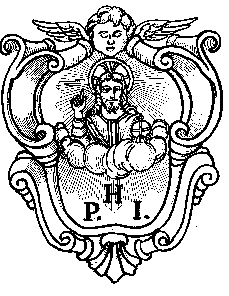 